9	рассмотреть и утвердить Отчет Директора Бюро радиосвязи в соответствии со Статьей 7 Конвенции:9.1	о деятельности Сектора радиосвязи в период после ВКР-12;9.1(9.1.1)	Резолюция 205 (Пересм. ВКР-12) "Защита систем, работающих в подвижной спутниковой службе в полосе частот 406−406,1 МГц"ВведениеПолоса частот 406−406,1 МГц распределена на исключительной основе подвижной спутниковой службе и в настоящее время используется системой Коспас-Сарсат, которая предназначена для передачи сигналов бедствия и данных о местоположении для содействия проведению операций по поиску и спасанию, используя космические и наземные средства для обнаружения и определения местоположения источников сигналов аварийных радиомаяков, работающих на частоте 406 МГц. Эта международная система состоит из трех компонентов спутникового сегмента:–	компонент на низкой околоземной орбите (LEO), в состав которого входят спутники на полярной солнечно-синхронной орбите (METOP, NOAA), оборудованные аппаратурой процессора поиска и спасания и ретранслятора поиска и спасания;–	компонент на геостационарной спутниковой орбите (ГСО), в состав которого входят различные спутники (MSG, GOES, Insat-3A, Electro и Luch), оборудованные ретранслятором поиска и спасания (SAR);–	компонент на средней околоземной орбите (MEO), в состав которого входят три основные радионавигационные системы (GPS, Galileo, Glonass), и их спутники оборудованы ретранслятором поиска и спасания. В соответствии с Резолюцией 205 (Пересм. ВКР-12) осуществляется контроль полосы частот 406−406,1 МГц, и был проведен ряд измерений с использованием всех трех спутниковых компонентов. В частности, результаты измерений, выполненных компонентом LEO, показывают, что уровень шума в течение определенных лет (измеренный в полосе 406−406,1 МГц) возрос на 15–20 дБ выше уровня помех в некоторых областях вследствие внеполосных излучений от ряда служб, имеющих распределения в соседних полосах. Этот уровень шума особенно высокий над Европой, а также над частью Азии. В большинстве областей Земли (в основном над океанами) сигналы аварийных маяков могут приниматься должным образом и обрабатываться процессором поиска и спасания, даже если они имеют низкие уровни. Однако общую обеспокоенность вызывает прием и обработка слабых вследствие усиления шума сигналов бедствия в некоторых областях, особенно в Европе и Азии. С учетом этих наблюдений и более подробных расчетов предлагаются следующие методы ослабления влияния помех в целях пересмотра Резолюции 205 (Пересм. ВКР-12).Космические приемники в описанных выше трех компонентах космического сегмента могут проектироваться с улучшенными фильтрами, которые планируются для спутников будущих поколений. Администрациям следует рассматривать применение для подвижных и фиксированных служб защитных полос на частотах от 405,9 МГц до 406 МГц и от 406,1 МГц до 406,2 МГц, которые усилят защиту приемников поиска и спасания. Эти защитные полосы применяются к новых частотным присвоениям и не применяются к существующим станциям/системам. Кроме того и если практически целесообразно, администрациям рекомендуется разрешать использование новых станций/систем в подвижных и фиксированных службах на значительном удалении от этих защитных полос. В то же время применительно к радиозондам во вспомогательной службе метеорологии, работающим на частотах ниже 406 МГц, признается, что дрейф частот более старых и менее стабильных радиозондов может стать причиной создания узкополосных помех приемнику поиска и спасания от радиозондов, работающих на частоте выше 405 МГц. Вследствие этого предлагается, чтобы администрации при выборе своих рабочих частот выше 405 МГц учитывали характеристики дрейфа частот радиозондов, с тем чтобы не допускать передач в полосе частот 406–406,1 МГц.СТАТЬЯ 5Распределение частотРаздел IV  –  Таблица распределения частот
(См. п. 2.1)

MOD	EUR/9A22A1/1335,4–410 МГцADD	EUR/9A22A1/25.A911	В полосе частот 403−410 МГц применяется Резолюция 205 (Пересм. ВКР-15).MOD	EUR/9A22A1/3РЕЗОЛЮЦИЯ 205 (Пересм. ВКР-)Защита систем, работающих в подвижной спутниковой службе 
в полосе частот 406−406,1 МГцВсемирная конференция радиосвязи (Женева,  г.),учитывая,a)	что ВАРК-79 распределила полосу частот 406–406,1 МГц для подвижной спутниковой службы в направлении Земля-космос;b)	что п. 5.266 ограничивает использование полосы частот 406–406,1 МГц маломощным спутниковым радиомаякам – указателям места бедствия (EPIRB);c)	что ВАРК Подв-83 предусмотрела в Регламенте радиосвязи внедрение и развитие глобальной системы связи при бедствии и для обеспечения безопасности;d)	что использование спутниковых EPIRB является важным элементом этой системы;e)	что, как и любая другая полоса частот, зарезервированная для системы связи при бедствии и для обеспечения безопасности, полоса частот 406–406,1 МГц имеет право на полную защиту от всех вредных помех;f)	что в пп. 5.267, 4.22 и в Приложении 15 (Таблица 15-2) содержится требование о защите ПСС в полосе частот 406–406,1 МГц от всех излучений систем, в том числе систем, работающих в нижних соседних полосах ;g)	что в Рекомендации МСЭ-R M.1478 содержатся требования по защите различных видов приборов, установленных на борту работающих спутников, которые принимают сигналы EPIRB в полосе частот 406−406,1 МГц, от широкополосных внеполосных излучений и узкополосных побочных излучений;h)	что учитывая далее,a)	что некоторые администрации первоначально разработали и создали действующую спутниковую систему на низковысотной околополярной орбите (Коспас-Сарсат), которая работает в полосе частот 406–406,1 МГц с целью передачи сигналов тревоги и оказания помощи в определении местонахождения терпящих бедствие;b)	что, благодаря использованию расположенных на борту космических аппаратов приборов для обнаружения маяков, передающих сигналы бедствия, первоначально на частотах 121,5 МГц и 243 МГц, а впоследствии в полосе частот 406−406,1 МГц, были спасены тысячи человеческих жизней;c)	что передачи сигналов бедствия на частоте 406 МГц ретранслируются многими приборами, установленными на спутниках с геостационарными, низкими околоземными и средними околоземными орбитами;d)	что цифровая обработка этих излучений обеспечивает точные, своевременные и достоверные данные оповещения о бедствии и его местонахождении, для того чтобы содействовать службам поиска и спасания в оказании помощи людям, терпящим бедствие;e)	что Международная морская организация (ИМО) решила, что спутниковые EPIRB, работающие в системе Коспас-Сарсат, являются составной частью Глобальной морской системы для случаев бедствия и обеспечения безопасности (ГМСББ);f)	что наблюдения за использованием частот в полосе частот 406–406,1 МГц показывают, что они применяются не теми станциями, которые разрешены согласно п. 5.266 Регламента радиосвязи, и что эти станции создавали вредные помехи  и, в частности, приему сигналов спутниковых EPIRB в системе Коспас-Сарсатпризнавая,a)	что для защиты человеческой жизни и имущества очень важно, чтобы полосы частот, распределенные исключительно какой-либо службе для целей связи при бедствии и для обеспечения безопасности, оставались свободными от вредных помех;b)	что в настоящее время  развертывание систем ‎подвижной связи вблизи полосы частот 406−406,1 МГц‎;c)	что такое развертывание вызывает серьезную обеспокоенность в отношении надежности ‎будущей связи при бедствии и для обеспечения безопасности уров шума, измеренн во многих областях мира в полосе частот 406−406,1 МГц‎;d)	что важно сохранять полосу ПСС 406–406,1 МГц свободной от внеполосных излучений, ‎которые могут привести к ухудшению работы спутниковых ретрансляторов и приемников на ‎частоте 406 МГц с риском, что сигналы спутниковых EPIRB не будут обнаружены,отмечая,a)	что система поиска и спасания на частоте 406 МГц будет усовершенствована путем оснащения ретрансляторами, работающими в полосе частот 406–406,1 МГц, глобальных навигационных ‎спутниковых систем;b)	что эта усовершенствованная совокупность расположенных на борту космических аппаратов приборов системы поиска и спасания улучшит географическое покрытие и сократит задержку в передаче сигнала ‎тревоги в случае бедствия благодаря расширению зоны обслуживания на линии вверх ‎увеличению числа спутников;c)	что характеристики этих космических аппаратов с увеличенными зонами обслуживания и ‎низкая мощность передатчиков спутниковых EPIRB означают, что суммарные уровни ‎электромагнитного шума, включая шум от передач в соседних полосах, могут создать ‎опасность того, что передачи спутниковых EPIRB не будут обнаружены или их прием будет ‎задержан, что поставит под угрозу жизни людей‎,поручает Директору Бюро радиосвязи	организовать программы контроля в полосе частот 406–406,1 МГц, чтобы определить источник любых неразрешенных излучений в этой полосе частотнастоятельно призывает администрации1	принять участие в программах контроля;2	проследить за тем, чтобы те станции, которые работают не в соответствии с п. 5.266, воздерживались от использования частот в полосе частот 406–406,1 МГц;3	принять необходимые меры для устранения вредных помех, создаваемых системе связи при бедствии и для обеспечения безопасности;	, участвующими в , и с  с целью устранения отмеченных случаев помех системе Коспас-Сарсат______________Всемирная конференция радиосвязи (ВКР-15)
Женева, 2–27 ноября 2015 года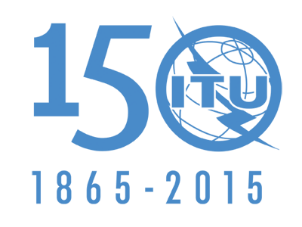 МЕЖДУНАРОДНЫЙ СОЮЗ ЭЛЕКТРОСВЯЗИПЛЕНАРНОЕ ЗАСЕДАНИЕДополнительный документ 1
к Документу 9(Add.22)-R25 июня 2015 годаОригинал: английскийОбщие предложения европейских странОбщие предложения европейских странПРЕДЛОЖЕНИЯ ДЛЯ РАБОТЫ КОНФЕРЕНЦИИПРЕДЛОЖЕНИЯ ДЛЯ РАБОТЫ КОНФЕРЕНЦИИПункт 9.1(9.1.1) повестки дняПункт 9.1(9.1.1) повестки дняРаспределение по службамРаспределение по службамРаспределение по службамРайон 1Район 2Район 3403–406ВСПОМОГАТЕЛЬНАЯ СЛУЖБА МЕТЕОРОЛОГИИФиксированнаяПодвижная, за исключением воздушной подвижнойВСПОМОГАТЕЛЬНАЯ СЛУЖБА МЕТЕОРОЛОГИИФиксированнаяПодвижная, за исключением воздушной подвижной406–406,1ПОДВИЖНАЯ СПУТНИКОВАЯ (Земля-космос)5.266  5.267ПОДВИЖНАЯ СПУТНИКОВАЯ (Земля-космос)5.266  5.267406,1–410ФИКСИРОВАННАЯПОДВИЖНАЯ, за исключением воздушной подвижнойРАДИОАСТРОНОМИЧЕСКАЯ5.149ФИКСИРОВАННАЯПОДВИЖНАЯ, за исключением воздушной подвижнойРАДИОАСТРОНОМИЧЕСКАЯ5.149